LA PHRASE et ses ponctuationsRecopie uniquement les phrases.mon petit frère est maladeElisa prépare.Les feuilles tombent en automne.L’orage gronde dehors.Les lions carnivoresCrée des phrases en associant les groupes de mots.Le bateau		■ construisent un nid.Les moineaux		■ porte un joli tutu.Les nuages		■ navigue très loin.La danseuse		■ deviennent noirs. Lis ce texte et fais une phrase pour indiquer le nombre de phrase.Les jeux olympiques remontent à l’Antiquité grecque. Mais c’est un Français, Pierre de Coubertin, qui a donné une dimension internationale à ces jeux au XIXe siècle. Et quel succès ! Il était convaincu que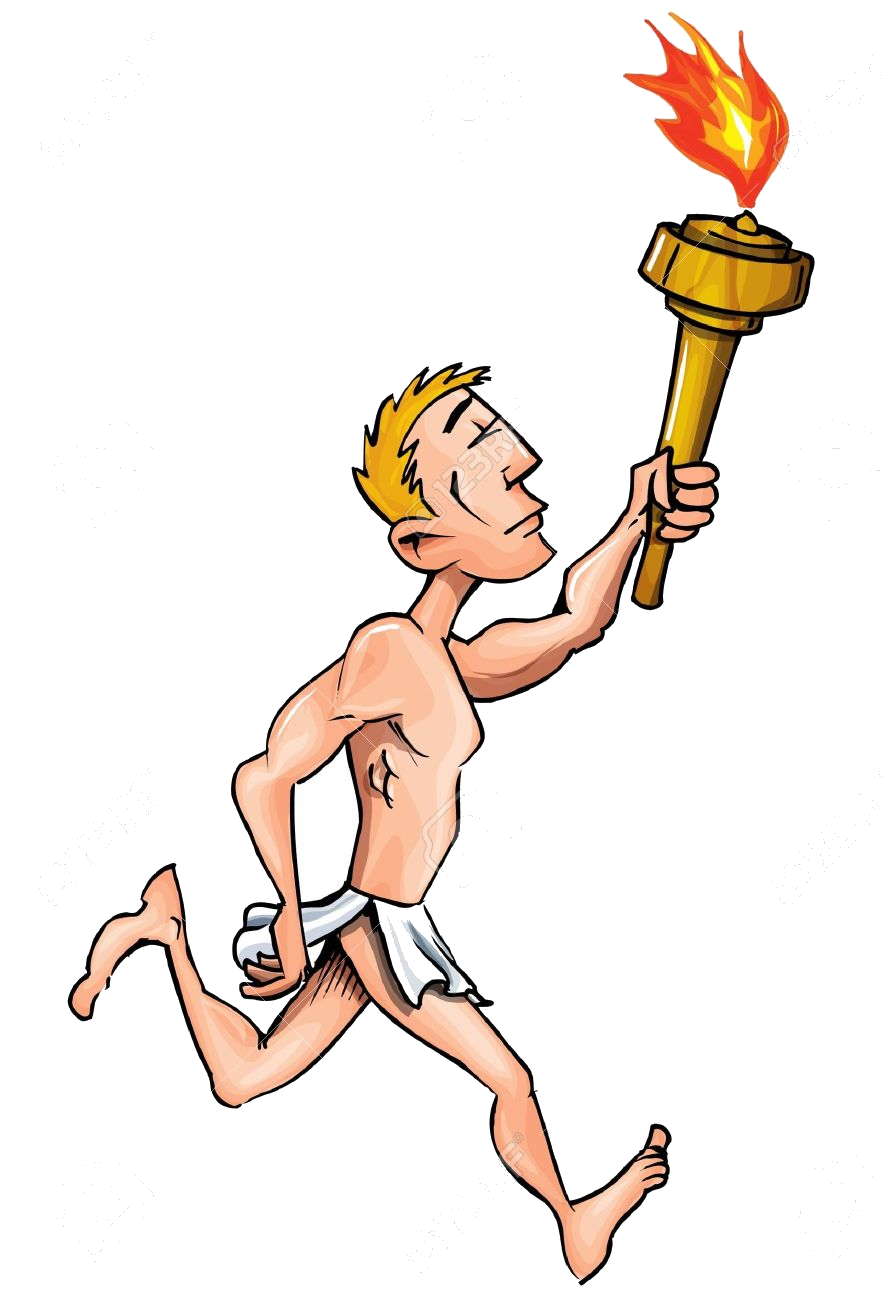  les valeurs sportives pouvaient apaiser les relations entre les peuples. Sépare les mots et réécris une phrase.jetravaillesurlaphrasecen’estpasfacilemaisjevaisyarriverlesélèvespeuventdemanderdel’aideilsuffitdeleverledoigtRéécris chaque phrase en ajoutant une majuscule et le point qui convient. (. ! ? )dépêchez-vous, le car va partirma petite sœur a déchiré sa robeen France, l’école est obligatoire dès 3 ansje veux des bonbonscomment s’appelle ton chienes-tu fou Recopie les phrases où la virgule est bien placée Je me lave toujours les, dents après manger.Samedi prochain, nous irons au musée.Attention tu vas, te faire mal !J’aurai adorer être, un artiste. Tom, Nia et moi irons à la plage demain.Si tu veux, tu peux prendre le dernier gâteau.Réécris ce texte en placant les points correctementdeux petits bateaux de pêche rentrent au port ils sont peints de couleurs vives ils paraissent chargés ils accostent les pêcheurs sortent les caisses de poissons ils les déposent sur le quai des touristes s’approchentRéécris ce texte en mettant les signes qui conviennent.Ce matin _ je me prépare pour aller à la mer _   Nous partons avec ma famille _ Là-bas _ nous allons nous promener sur la plage _ faire du vélo _ manger une glace _ Il fait vraiment beau aujourd’hui _ c’est une chouette journée qui s’annonce _ Je suis trop content